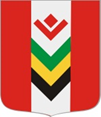 ПОСТАНОВЛЕНИЕВ связи с обильными снегопадами, во избежание разрушения крыш и чердачно–потолочных конструкций зданий, сооружений и хозяйственных построек учреждений социальной сферы, объектов экономики, частного сектора, руководствуясь Федеральным законом от 6 октября 2003 года № 131-ФЗ «Об общих принципах организации местного самоуправления в Российской Федерации», ПОСТАНОВЛЯЮ:1. Рекомендовать руководителям учреждений и организаций провести мероприятия по очистке крыш зданий и хозяйственных построек от снега и наледи.2. На местах проведения работ по очистке снега и льда устанавливать знаки и ограждения, запрещающие пешеходное движение, назначать дежурных в охранной зоне для предупреждения пешеходов и водителей автотранспорта.3. Рекомендовать населению приступить очистке снега и льда с крыш с жилых домов и хозяйственных построек.4. Контроль за исполнением данного постановления оставляю за собой. Глава муниципального образования«Юндинское»				                                                  В.Г. УрасиновАДМИНИСТРАЦИЯ МУНИЦИПАЛЬНОГО ОБРАЗОВАНИЯ «ЮНДИНСКОЕ»«ЮНДА» МУНИЦИПАЛ КЫЛДЫТЭТЛЭН АДМИНИСТРАЦИЕЗ 4 марта 2019 г.                                                                                               № 7с. ЮндаО выполнении мероприятий по чистке крыш от снега и наледи  на территории муниципального образования «Юндинское»